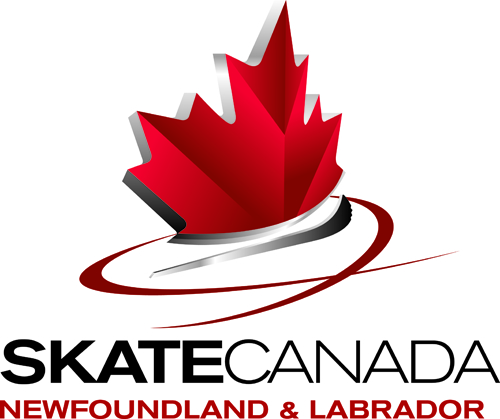 The Champions High Performance BursariesCreating Champions   Celebrating ChampionsThe Babb & Babb Bursary Honouring the outstanding skating achievements of Rebecca Babb & Joshua Babb Junior Ice Dance Champions of Canada and National Team members. Awarded to a Dance team competing at the Juvenile or higher level whom have demonstrated a commitment to the pursuit of competitive excellence in the Canadian Championships Qualifying Structure to support travel by a dance team to a                  pre-approved a out-of-province competitionThe Coady & Freake Bursary Honouring the outstanding skating achievements of Caitlin Coady & Andrew Freake Juvenile Pairs Champions of Canada Awarded to a skater at the Juvenile or higher level to support travel to a pre-approved  out-province competitionThe Greening & Sutherland Bursary  Honouring the outstanding skating achievements of Kaitlin Greening & Ryan Sutherland Pre Novice Pair Champions of Canada, Novice Pairs Silver Medallists and National Development Team MembersAwarded to a Pair team competing at the Juvenile or higher level whom have demonstrated a commitment to the pursuit of competitive excellence in the Canadian Championships Qualifying Structure to support travel to a pre-approved out-of-province competitionThe McGrath & Power Bursary Honouring the outstanding skating achievements of Robyn McGrath & Matthew Power Pre Novice Pairs Champions of Canada Awarded to a skater at the Juvenile or higher level to support travel to a pre-approved out-province competitionThe Osmond Bursary Honouring the outstanding skating achievements of Kaetlyn Osmond, Olympic and World Team member and Senior, Novice and Juvenile Women’s Champion of Canada,Awarded to a female singles skater who has demonstrated competitive excellence at the Sectional Juvenile or higher level to support travel to a pre-approved                        out-of -province competitionThe Russell Bursary  Honouring the outstanding skating achievements of Joey Russell, World Team Member, Olympic Team Alternate, Senior Men’s Bronze Medallist and Junior Champion of Canada Awarded to a male singles skater who has demonstrated competitive excellence at the Sectional Juvenile or higher level to support travel to a pre-approved out-of-province competitionFundingBursaries will assist with the costs associated with skater and/or coach Airline Travel Only up to a maximum of $750 per skaterFunding will be awarded following the event pending:Receipt of completed travel claim form Submission within 30 days of return travel dateAir travel claims for this bursary must depart from training site no earlier than 3 weeks before the start date of the competition and must return no later than 3 weeks following the competition end date. The maximum time allowance for arrival flight and departure flight is 28 days. Any other requests will not be eligible for this bursary. Selection PrioritiesCompetition scores in relation to ageAbility to meet Challenge minimum scoreFuture potential in competitive categories Skater Development Committee has the discretion to award bursaries to applicants from another discipline IF the specific discipline bursary does not have a qualified applicant. Eligible EventsSkate Ontario Sectional Series – Dates and Locations TBDPatinage Quebec Fall Event – Date/Location TBDOther – please list competition on applicationTo ApplyCLICK HERE!Deadline for application: Wednesday June 30, 2021*Selected applicants will be notified not later than July 15.The Champions High Performance Bursaries
Creating Champions   Celebrating ChampionsTravel Claim Form Skater’s Name: _________________________________________________Event Attended: ________________________________________________             Category Entered: ______________________________________________Results (please include place/score):  Short ____________ Free__________ Final _________
Did you achieve a Personal Best? _______________________What goal(s) did you achieve at this event? __________________________________________________________________________________________________________________________________________________________________________________________________Travel Dates:  ______________________________Travel Expenses: ____________________________             Category at Sectional Championship (Nov 2021): _______________________________Along with your Travel Claim Form please encloseProof of Air TravelComplete and Return within 30 days of return travel date to:Mail: 1296A Kenmount Road Paradise, NL, A1L 1N3E-Mail: skating@sportnl.ca